Durchführung eines Projektes „Drehen eines Lernvideos“ und Beurteilung der ErgebnisseKompetenzenSich fachlich in ein (Teil-)Thema einarbeiten und es verstehen.Deutliche und strukturierende Fragen zum Thema formulieren, die zur Erkenntnis führen.Ein Thema für das Lernen vereinfachen, es strukturieren und visualisieren.Grundwissen in Bezug auf das Urheberrecht für Material im Netz anwenden.Eigenständig Materialien für das Video finden, das dem Urheberrecht entspricht und dieses anwenden. Umgang mit der Technik: Drehen und Einstellen eines Videos ins Internet. Als Projekt bietet es sich an, dass die Schülerinnen und Schüler selbst ein Video drehen. Dazu wird Material angeboten. Videos können der Fachredaktion Deutsch gerne unter  fg_deutsch@mail.schule-bw.de zugesendet werden.Material zum Storyboard Erstellen bietet die Seite Teachsam (www.teachsam.de)Vorgehen während des ProjektsDrehen eines ErklärvideosWas ist das Ziel des Videos?Verbalisiert das Ziel des Videos: Wer ist die Zielgruppe?Was soll vermittelt werden? Aufbau / InhaltInhalt: Erstellt ein Schaubild, das die wichtigsten Aspekte eures Videos enthält.Notiert, welche Schlüsselbegriffe erklärt werden müssen.Formuliert ein Fazit für das Ende des Videos.AufbauWas soll in …die Einleitung, den Hauptteilden Schluss?Wie soll das Video produziert werden?Gibt es nur einen Sprecher vor einer Tafel / einem neutralen Hintergrund?Erstellt ihr eine Animation mit einer App und fügt Musik und Ton ein?Kombiniert ihr Sprecher und Animation?Hintergrundmusik / SoundsÜberlegt euch, welche Musik zu eurem Video passt. Musik, die ihr frei verwenden dürft, findet ihr auf folgenden Homepages:freemusic archive übersichtlich sortierte Seite mit freier MusikAuditorix kostenlose Musik für die Arbeit in der BildungMusopen Stücke, deren Urheberrecht erloschen ist, ein Projekt, das Musik der Öffentlichkeit zugänglich machen will, es werden immer neue Stücke eingespielt und zur Verfügung gestelltarchive.org zentrales Web-Register, sehr umfangreich und dadurch leider teilweise unübersichtlichStarfrosch Schweizer Plattform zum freien Download, gut sortiertCayzland GEMA-freie Musik, Filmmusik, direkter Download ist möglich, mit Suchfunktion und Genre-Unterteilung, zum Beispiel WerbefilmÜberlegt, ob ihr Sounds einfügen wollt, zum Beispiel, wenn es um einen neuen Aspekt geht oder ihr das Vorherige noch einmal zusammenfasst. SprecherrolleWählt einen Sprecher / eine Sprecherin aus, berücksichtigt, dass er / sie angemessen schnell und deutlich spricht und in der Lage ist, Blickkontakt zu halten.Unterrichtsprojekt Erstellen eines ErklärvideosVorgehen:Es werden Gruppen von 2-4 Schülerinnen und Schülern gebildet. 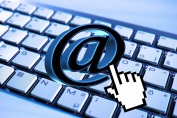 Schritt 1: Die Schülerinnen und Schüler recherchieren zum Thema oder Stellen die im Unterricht gewonnenen Informationen zusammen.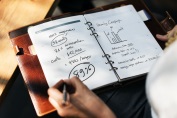 Schritt 2: Das Drehbuch wird erstellt, eine Vorlage gibt es beim Landesbildungsserver Baden-Württemberg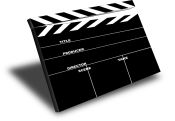 Schritt 3: Das Erklärvideo wird gedreht oder zusammengestellt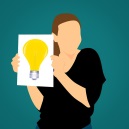 Schritt 4: Das Erklärvideo wird im Unterricht präsentiert und besprochen. Dazu wird ein  Bewertungsbogen zur Verfügung gestellt.Analysebogen Lernvideo-BewertungBewertungsbogen, Erklärvideo / Schülerinnen und SchülerThema: 		______________________________________________Gruppenmitglieder: 	______________________________________________Erklärvideo…mit Moderatormit reiner App-Nutzung___________________________________________________________Rückmeldebogen für die Lehrkraft Anmerkungen zur Bewertung für die Schülerinnen und SchülerNote:Die Bilder / Grafiken wurden www.pixabay.de entnommen, alle sind gemeinfrei (CC0).https://pixabay.com/de/email-tastatur-computer-mail-at-824310/https://pixabay.com/de/aktivit%C3%A4t-erwachsene-buch-gesch%C3%A4ft-2286443/ https://pixabay.com/de/film-kl%C3%B6ppel-streifen-schiefer-145099/https://pixabay.com/de/idee-kreative-l%C3%B6sung-inspiration-3143684/AnmerkungenGeht aus dem Titel und der Beschreibung des Videos deutlich hervor, was das Thema des Videos ist, was erklärt oder gezeigt wird?Produktion des VideosErklärvideo…mit Moderatormit reiner App-Nutzung____________________________________________Das Video…konzentriert sich auf ein Thema, es ist gleich erkennbar, worum es geht.wurde technisch gut produziert, ist ruckelfrei, hat keine Störgeräusche.verwendet einfache, verständliche Bilder und Symbole. Die Bild-Ton-Schere ist stimmig, das Bild und der gesprochene Text passen zueinander.Das Bild unterstützt den gesprochenen Text, ist keine reine Wiedergabe des Gesprochenen. Die Musik ist ansprechend, nicht zu dominant, laut oder unpassend / nervend.Der Moderator… spricht angemessen schnell.spricht deutlich.hält Blickkontakt.Die Moderation wird durch Animationen unterstützt.Der Aufbau ist schlüssig.Das Erklärvideo ist eingeteilt in eine Hinführung,einen Hauptteil und einen Schluss.Das Thema wurde verständlich erklärt.Fachbegriffe werden gemieden oder wenn nötig erklärt.Folgendes…Folgendes……ist unverständlich:…bleibt offen:Verbesserungsvorschläge:Aspekt / InhaltAnmerkungenEs wurden ansprechende Tools ausgewählt.Die Musik ist ansprechend, ist nicht zu dominant und laut.Der Moderator… spricht angemessen schnell.spricht deutlich.hält Blickkontakt.wird durch Animationen unterstützt.Das Erklärvideo ist eingeteilt in eine Hinführung,einen Hauptteil und einen Schluss.Fachbegriffe wurden verständlich erklärt.Das Thema wurde insgesamt verständlich erklärt.Folgendes……ist unverständlich:…bleibt offen:Verbesserungsvorschläge:ProduktionDas Video…ist ruckelfrei.hat keine Störgeräusche.verwendet verständlich Icons / Bilder.Konzentriert sich auf eine Kernaussage / ein Thema.Hat eine stimmige Bild-/Ton-Schere.Anmerkungen:40% InhaltFachwissenschaftlich korrektAufgriff aller wesentlichen ApsektePräzise Informationen Logisches und strukturiertes StoryboardErkennbare EigenständigkeitProblemorienteirung / SchwerpunktlegungVerständlichkeit des Themas40% Filmische UmsetzungWurden die Merkmale eines Erklärvideos berücksichtigt?Ist das Video kreativ?Wurde es ansprechend produziert?Stimmen technische Voraussetzungen (Musik, Bild / Ton, Bild-Ton-Schere)?Wurden passende Bilder / Icons verwendet?20% Individuelle BewertungVollständigkeitAufteilung in der GruppeAusführung / AbsprachenTermineinhaltungReflexionÄußere Form